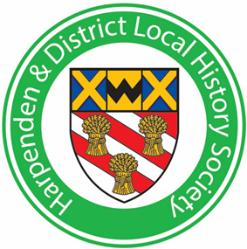 HARPENDEN & DISTRICT LOCAL HISTORY SOCIETYMembership Application/Renewal Form 2024In order to ensure accuracy of our records we request you to complete, sign and return this form, whether on not you have done so in respect of a previous year. Please use block capitals for your personal detailsTitle ....... Full Name (first applicant) ..........................................................................................Address ...........................................................................................................................................…........................................................................................Post Code ............................................Telephone No. ................................................................................................................................E-mail .............................................................................................................................................You must sign this form:Signature…..........................................................	Date ...........................................In the case of joint membership, please supply the details of the second applicant:Title....... Full Name ........................................................................................................Please turn over for payment instructions PaymentPlease return this form to the Membership Secretary:scanned by email to membership@harpenden-history.org.uk orby post or by hand to John Wassell, Membership Secretary, Harpenden & District Local History Society, 9 Cranbourne Drive, Harpenden AL5 1RJ   Payment method: Please tick:Gift Aid DeclarationIf you have ticked the Gift Aid box, we will treat this subscription and all future subscriptions and donations by you as a Gift Aid donation. You confirm that you have paid or will pay in the UK an amount of Income Tax and/or Capital Gains Tax for each tax year (6 April to 5 April) that is at least equal to the amount of tax that all the charities that I donate to will reclaim on my gifts for that year. At current tax rates, the Society will reclaim 25p on every £1 that I give.Please notify the Society if you:Want to cancel this declaration; orChange your name or home address; orNo longer pay sufficient tax on your income and/or capital gains.If you pay Income Tax at the higher or additional rate and want to receive the additional tax relief due to you, you must include all your Gift Aid donations on your Self-Assessment tax return or ask HM Revenue and Customs to adjust your tax code.Joint ApplicationsIn the case of joint applications:Only a gift aid declaration by the first named member will be effective;You represent that you are authorised to apply on behalf of the second named applicant, being a spouse and/or living in a single household.The second named applicant agrees that the Society may send newsletters, notices and other communications only to the first named member.  Notices and other communications sent in such manner will be deemed effectively delivered to the second named applicant. The Society’s privacy notice shall be effective notice to the second named applicant.Privacy StatementMembers’ details will be processed fairly and lawfully in order to satisfy the agreement for membership. The information on this form will be used by the Society to record your application, maintain its membership list and to send formal notices, including renewal notices.  You will additionally, unless you opt out, receive newsletters and information about all upcoming events and, from time to time, information of legitimate interest about other societies of the Societies choosing by e-mail, if e-mail address supplied.Your details will be kept safely and securely, and you have the ability to opt out of our communications at any time.If you pay your membership subscription by online banking, the Society will retain your financial details, but will not share them with any third party.See the Society’s policy at https://www.harpenden-history.org.uk/about/legal-and-technical/privacy-cookies I hereby apply to become a member of the Society or, as the case may be, to renew my membership on the terms of the Constitution, as amended from time to time, as available on the Society’s website, on my own behalf and, in the case of a joint application, on behalf of the second named below.√□Please select (subscription rate):                          Individual (£15)   □   OR    Joint (£20)□ Gift Aid: If you are a UK taxpayer and wish to Gift Aid the subscription please read the declaration over the page and tick here, whether or not you have done so previously.□If you have previously signed to Gift Aid, but are no longer eligible, please tick here.□Privacy: Please tick here to say you have read the Privacy Statement over the page.□Please tick here if you do NOT wish to receive such additional communications not related to this application or renewal of your membership.□We are always looking for volunteers to help with the running of the Society. Please tick here if you are willing to help and/or e-mail secretary@harpenden-history.org.uk □Preferred, by bank transfer or standing order to:Lloyds Bank plc,Account: 23383060 (Harpenden & District Local History Society)Sort Code: 30-97-77 Reference: NewMem+surname□OR by cheque (payable to H&DLHS) with your form (the Society incurs a fee)□